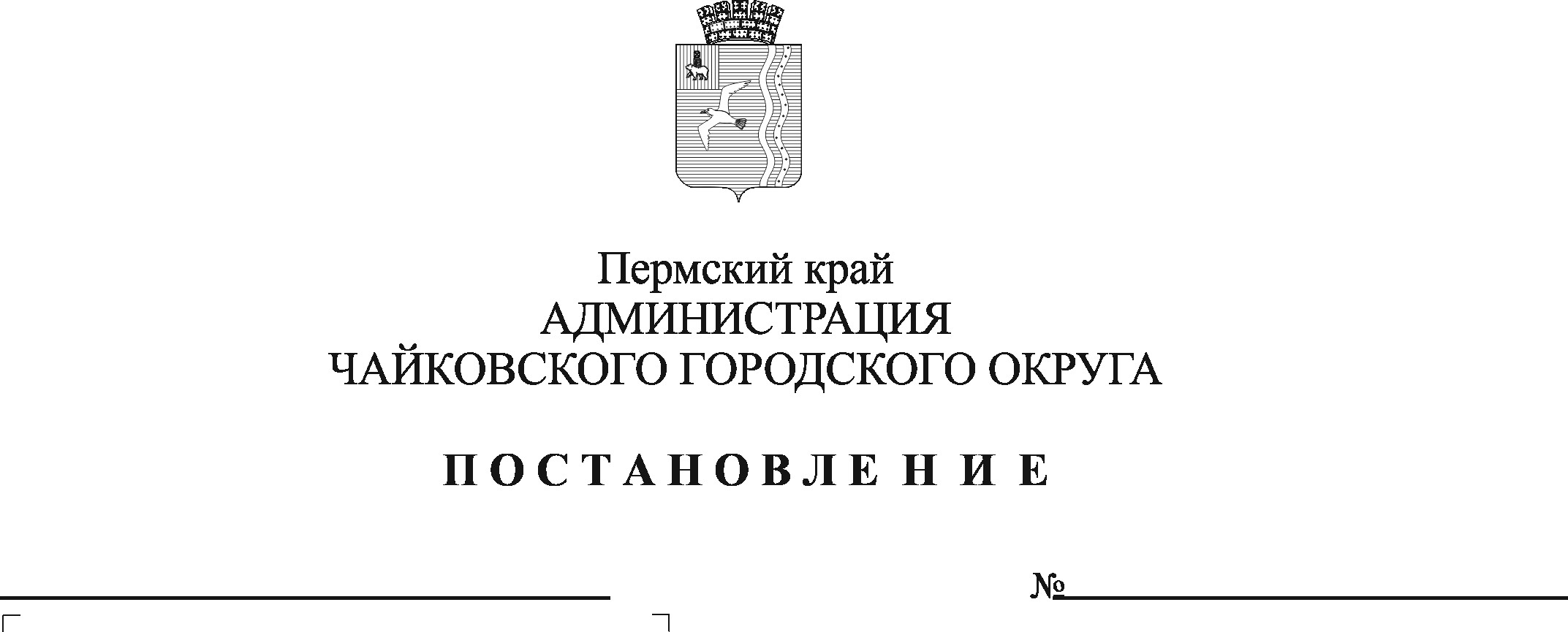 В соответствии со статьями 134, 135, 144, 145 Трудового кодекса Российской Федерации, Федеральным законом от 6 октября 2003 г. № 131-ФЗ «Об общих принципах организации местного самоуправления в Российской Федерации», Уставом Чайковского городского округа, решением Чайковской городской Думы от 19 декабря 2018 г. № 96 «Об оплате труда работников муниципальных учреждений Чайковского городского округа», решением Думы Чайковского городского округа от 20 октября 2021 г. №544 «О внесении изменений в решение о бюджете Чайковского городского округа на 2021 год и на плановый период 2022-2023 годов»ПОСТАНОВЛЯЮ:Внести в Положение о системе оплаты труда и стимулирования работников Муниципального казенного учреждения «Чайковское управление капитального строительства», утвержденное постановлением администрации Чайковского городского округа от 13 февраля 2020 г.  № 139/1 (в редакции от 12.04.2021 №330) (далее - Положение), следующие изменения:1.1. пункт 7.2. изложить в следующей редакции: «7.2. Размер базового должностного оклада директора учреждения определяется на основании схемы должностных окладов:1.2. пункт 7.3. изложить в следующей редакции:«7.3. Размер базового должностного оклада заместителя директора по производству учреждения устанавливается директором учреждения на 30 % ниже базового должностного оклада директора на основе требований к профессиональной подготовке и уровню квалификации, которые необходимы для осуществления соответствующей профессиональной деятельности, а также с учетом сложности и объема выполняемой работы. Размер должностного оклада заместителя директора по производству составляет 19712,00 рублей.»;1.3. Приложение 1 к Положению изложить в новой редакции согласно приложению к настоящему постановлению.Опубликовать постановление в газете «Огни Камы» и разместить на официальном сайте администрации Чайковского городского округа.Постановление вступает в силу после его официального опубликования и распространяется на правоотношения, возникшие с 1 октября 2021 г.Глава городского округа-глава администрацииЧайковского городского округа                                                 Ю.Г. ВостриковПриложениек постановлению администрации Чайковского городского округаот ___________ № ________СХЕМАдолжностных окладов работников Муниципального казенного учреждения «Чайковское управление капитального строительства»Должность Размер базового должностного оклада, руб.Директор28160,00№
п/пКвалификационные уровниНаименование должностиНаименование должностиРазмер тарифных ставок, окладов (должностных окладов), рублей1.Профессиональная квалификационная группа "Общеотраслевые профессии рабочих первого уровня"Профессиональная квалификационная группа "Общеотраслевые профессии рабочих первого уровня"Профессиональная квалификационная группа "Общеотраслевые профессии рабочих первого уровня"Профессиональная квалификационная группа "Общеотраслевые профессии рабочих первого уровня"1.1.Первый квалификационный уровеньПервый квалификационный уровеньУборщик служебных помещений      6399,002.Профессиональная квалификационная группа "Общеотраслевые профессии рабочих второго уровня"Профессиональная квалификационная группа "Общеотраслевые профессии рабочих второго уровня"Профессиональная квалификационная группа "Общеотраслевые профессии рабочих второго уровня"Профессиональная квалификационная группа "Общеотраслевые профессии рабочих второго уровня"2.1.Первый квалификационный уровеньПервый квалификационный уровеньВодитель автомобиля      8537,003.Профессиональная квалификационная группа "Общеотраслевые должности служащих третьего уровня"Профессиональная квалификационная группа "Общеотраслевые должности служащих третьего уровня"Профессиональная квалификационная группа "Общеотраслевые должности служащих третьего уровня"Профессиональная квалификационная группа "Общеотраслевые должности служащих третьего уровня"3.1.Первый квалификационный уровеньДокументоведДокументовед     7219,003.2.Третий квалификационный уровеньИнженер по надзору за строительством I категорииЭкономист по планированию I категории Юрисконсульт I категорииИнженер - сметчик I категорииКонтрактный управляющийИнженер по надзору за строительством I категорииЭкономист по планированию I категории Юрисконсульт I категорииИнженер - сметчик I категорииКонтрактный управляющий     8517,00     8517,00     8293,00     8517,00     8517,004.Профессиональная квалификационная группа "Общеотраслевые должности служащих четверного уровня"Профессиональная квалификационная группа "Общеотраслевые должности служащих четверного уровня"Профессиональная квалификационная группа "Общеотраслевые должности служащих четверного уровня"Профессиональная квалификационная группа "Общеотраслевые должности служащих четверного уровня"4.1.Второй квалификационный уровеньГлавный инженерГлавный инженер9216,004.2.Третий квалификационный уровеньДиректорЗаместитель директора по производствуДиректорЗаместитель директора по производству28160,0019712,00